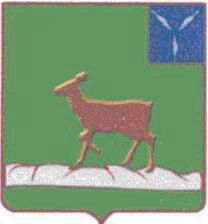 ИВАНТЕЕВСКОЕ РАЙОННОЕ СОБРАНИЕИВАНТЕЕВСКОГО МУНИЦИПАЛЬНОГО РАЙОНАСАРАТОВСКОЙ ОБЛАСТИВторое заседание РЕШЕНИЕ №18от 27 октября 2021 годас. ИвантеевкаО ходе реализации муниципальной программы«Противодействие экстремизму и профилактика терроризма на территории Ивантеевского муниципального районана 2015 - 2020 годы»	Ивантеевская районная антитеррористическая комиссия проводит свою работу в соответствии с планом работы комиссии и  рекомендациями антитеррористической комиссии в Саратовской области. Задачи комиссии: профилактика и предупреждение возможных террористических проявлений.		Разработана и утверждена постановлением главы района районная целевая Программа «Противодействие экстремизму и профилактика терроризма на территории Ивантеевского муниципального района на 2015-2020 годы».Программой предусмотрено финансирование 269,5 тыс. рублей, в том числе на  2015 год – 80,0 тыс. рублей, 2016 год – 5,0 тыс. рублей,  2017 год – 950  тыс. рублей., 2018 год – 5,0 тыс. руб., 2019 год – 5,0 тыс. рублей., 2020 год – 5,0 тыс. рублей, 2021 год - 5,0 тыс. руб., 2022 год - 5,0 тыс. руб., 2023 год – 5,0 тыс. руб.Объём средств  уточняется ежегодно при формировании бюджета Ивантеевского муниципального района. Бюджет района является дотационным, поэтому основная  часть запланированных мероприятий осуществляется без материальных затрат.Финансирование мероприятий осуществляется за счет средств местного бюджета. В 2021 г. было запланировано 5 тыс. руб. на изготовление листовок и брошюр по профилактике экстремизма и терроризма. Листовки и брошюры распределяются по объектам образования и культуры.Предписаний  и актов прокурорского реагирования  к работе антитеррористической комиссии  в сфере противодействия терроризму и экстремизму за  текущий период 2021 года не поступало.Работа комиссии  проводится на основании  рекомендаций  антитеррористической комиссии Саратовской области.  Учтены все рекомендации  при подготовке и проведения  массовых мероприятий  к государственным праздникам. Учтены рекомендации при составлении протоколов комиссии.  В районной газете «Ивантеевский вестник» публиковались  рекомендации по действиям в экстремальных ситуациях,  на официальном сайте администрации Ивантеевского муниципального района размещены телефоны для сообщения фактов террористической деятельности.Всесторонне оценивается миграционная обстановка на территории района, в том числе с участием руководителей: ТП УФМС России по Саратовской области в Ивантеевском районе, отделения полиции №1, ЦЗН Ивантеевского района, для недопущения межнациональных и религиозных конфликтов, исключения фактов дискриминации мигрантов, нарушении их прав и свобод.Членами комиссии совместно с сотрудниками отделения полиции №1 в составе межмуниципального отдела Министерства внутренних дел России «Пугачёвский»  за  текущий период 2021 года проведена следующая работа: - еженедельно проводились рейды по местам скопления молодежи и подростков, во время проведения профилактических мероприятий устанавливалась принадлежность подростков-правонарушителей к группам антиобщественного и иного характера, лидеры и активные участники этих групп, лица, вовлекающие несовершеннолетних в совершение преступлений или антиобщественных действий;- совместно с участковыми уполномоченными на административных участках принимались меры к выявлению общественных и религиозных объединений, либо иных организаций, деятельность которых сопряжена с совершением противоправных действий, либо с побуждением к их совершению;          - проведён анализ фактов привлечения к административной и уголовной ответственности лиц входящих в религиозные, молодёжные, политические, национальные организации;- проанализирована имеющаяся оперативно – значимая и иная информация о лицах и местах  в с. Ивантеевка и в районе осуществляющих религиозные обряды, их связи, маршруты перемещения, места проживания, род деятельности с целью проведения неотложных мер по пересечению их противоправной деятельности;- установлено взаимодействие с налоговыми органами и местной администрацией с целью получения информации об иностранцах входящих в религиозные и молодёжные, национальные, политические организации занимающихся трудовой и коммерческой деятельности на обслуживаемой территории;- проведены рабочие встречи с руководителями всех религиозных, молодёжных, политических, национальных организаций действующих на территории Ивантеевского муниципального района с целью организации взаимодействия и обмена информации; - проведены консультативные встречи со старейшинами, лидерами национальных диаспор для выработки совместных мер по предотвращению возможных акций подстрекательского и провокационного характера, которые могут привести к экстремистским проявлениям. Одним из важных направлений воспитательной работы образовательных учреждений района по профилактике экстремизма и терроризма в молодежной среде являлось решение задачи совершенствования правовой грамотности, как гарантии социальной активности, воспитания у детей и молодежи личной гражданской ответственности за умение жить в согласии в многонациональной стране. Одним из направлений работы по формированию патриотических чувств молодежи, по противодействию экстремистских настроений в молодежной среде, является гражданско-патриотическое воспитание. В целом оперативная обстановка по данной линии работы остаётся стабильно-спокойной.На основании статьи 19 Устава Ивантеевского муниципального района Саратовской области районное Собрание Ивантеевского муниципального района РЕШИЛО:1. Принять к сведению информацию  начальника отдела по гражданской обороне и чрезвычайным ситуациям администрации Ивантеевского муниципального района С.И. Шехурдина «О ходе реализации муниципальной программы «Противодействие экстремизму и профилактика терроризма на территории Ивантеевского муниципального района на 2015 - 2020 годы».2. Администрации Ивантеевского муниципального района продолжить работу по дальнейшему выполнению мероприятий муниципальной программы «Противодействие экстремизму и профилактика терроризма на территории Ивантеевского муниципального района на 2015 - 2020 годы».3. Контроль за исполнением настоящего решения возложить на председателя постоянной комиссии по законности, борьбе с преступностью, защите прав личности Р.Е. Скипа.4. Настоящее решение вступает в силу с момента его принятия.Председатель Ивантеевскогорайонного Собрания  							       А.М. Нелин